Tampa Language Center can help you connect to your next step in your American education.  The following universities allow students who finish level 6 to be admitted without the need for a TOEFL or IELTS score!!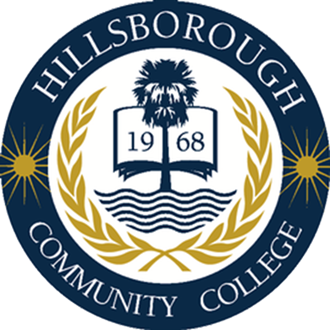 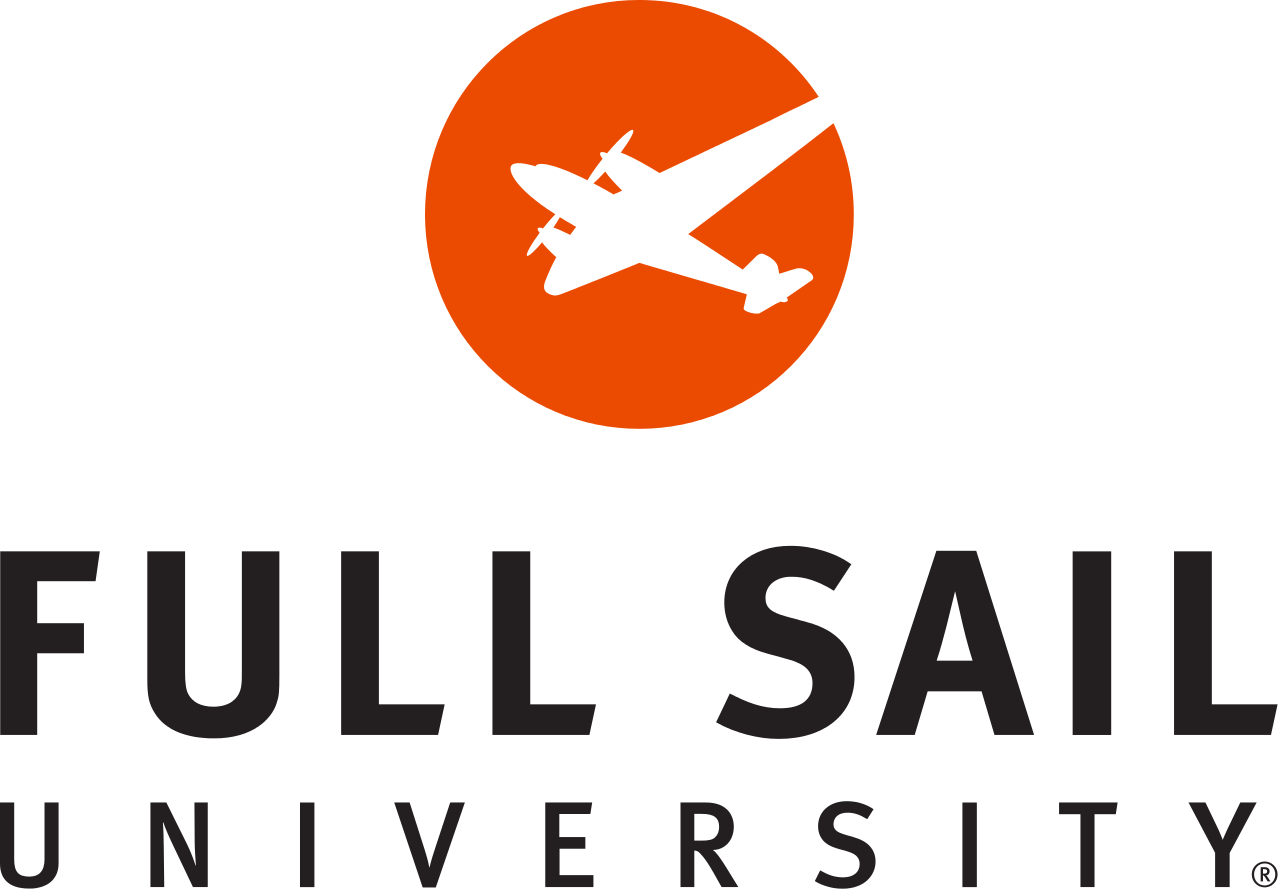 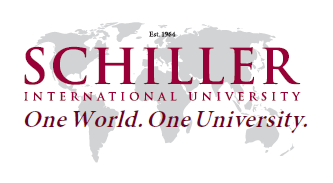 We are working on more connections as you read this! Ask our staff for more details!!$50.00 Registration fee per class plus book**Prices are subject to changes,                                                                   ***Late registration will have extra charges.SUBJECT CLASSESEVENING                         ENGLISH INTEGRATED PROGRAMTUESDAYS AND THURSDAYS                  6:30-8:30 P.M.                                          8 Weeks                                                                  $384.00/32 hrs.                                         $50.00 Registration                                                                      ** Programs start every 8 weeks                                           visit our website: www.tampalanguagecenter.comIELTS or TOEFL                      TEST PREPARATIONTuesdays and Thursdays                     2:00 – 4:00 P.M.                          $208.00/ 16 hrs.                                              $50.00 Registration INTENSIVE ENGLISH PROGRAM FOR F-1 STUDENTSProgram length: 1 Quarter3 months of instruction: $2995.00          *Registration $150.00, plus books                                          Application fee $100.00                                   Placement test $25.00                                                          **The registration fee of $150.00 is paid at the beginning of the student's first enrolled quarter or once a year.Monday – Thursday   9:00 a.m. - 1:30 p.m.  Friday 9-11 AM          $1,040.00 Monthly Payment Plan Available I Quarter/ January - MarchII Quarter/ April - JuneIII Quarter/ July - SeptemberIV Quarter/ October - DecemberWE CAN HELP YOU GET YOUR F-1 STUDENT VISA OR EVEN CHANGE YOUR STATUS.  CONTACT OUR OFFICE VIA PHONE OR EMAIL TO FIND OUT HOW.**Prices are subject to change.                                                               ***Late registration will have extra charges.